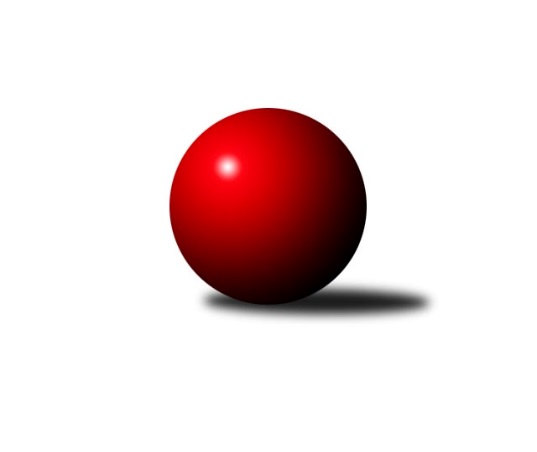 Č.12Ročník 2019/2020	11.6.2024 Zlínský krajský přebor 2019/2020Statistika 12. kolaTabulka družstev:		družstvo	záp	výh	rem	proh	skore	sety	průměr	body	plné	dorážka	chyby	1.	KK Camo Slavičín A	12	10	0	2	63.0 : 33.0 	(81.5 : 62.5)	2592	20	1793	798	36.3	2.	TJ Kelč	12	9	0	3	62.0 : 34.0 	(82.0 : 62.0)	2595	18	1798	798	38.8	3.	TJ Valašské Meziříčí B	12	9	0	3	62.0 : 34.0 	(77.5 : 66.5)	2622	18	1800	822	33.6	4.	KK Kroměříž	12	8	2	2	61.5 : 34.5 	(81.0 : 63.0)	2624	18	1789	835	31.5	5.	TJ Slavia Kroměříž	12	9	0	3	59.5 : 36.5 	(82.5 : 61.5)	2632	18	1794	838	33.3	6.	KC Zlín C	12	7	0	5	51.5 : 44.5 	(81.0 : 63.0)	2547	14	1752	795	37.6	7.	VKK Vsetín B	12	5	1	6	48.5 : 47.5 	(77.0 : 67.0)	2506	11	1754	752	43	8.	TJ Valašské Meziříčí C	12	5	0	7	43.5 : 52.5 	(64.0 : 80.0)	2555	10	1771	784	48.8	9.	TJ Sokol Machová B	12	5	0	7	39.5 : 56.5 	(71.5 : 72.5)	2520	10	1756	764	47.3	10.	TJ Gumárny Zubří	12	4	0	8	41.5 : 54.5 	(70.0 : 74.0)	2471	8	1734	738	51.4	11.	VKK Vsetín C	12	4	0	8	38.5 : 57.5 	(59.0 : 85.0)	2505	8	1731	774	43.3	12.	SC Bylnice	12	3	1	8	39.0 : 57.0 	(62.0 : 82.0)	2528	7	1770	758	38.7	13.	KK Camo Slavičín B	12	3	0	9	37.0 : 59.0 	(67.0 : 77.0)	2542	6	1766	776	46.6	14.	TJ Bojkovice Krons B	12	1	0	11	25.0 : 71.0 	(52.0 : 92.0)	2453	2	1719	734	50.1Tabulka doma:		družstvo	záp	výh	rem	proh	skore	sety	průměr	body	maximum	minimum	1.	TJ Slavia Kroměříž	8	7	0	1	43.0 : 21.0 	(59.5 : 36.5)	2597	14	2717	2538	2.	TJ Kelč	6	5	0	1	35.0 : 13.0 	(42.0 : 30.0)	2596	10	2650	2547	3.	KK Camo Slavičín A	6	5	0	1	33.0 : 15.0 	(42.0 : 30.0)	2707	10	2818	2626	4.	KK Kroměříž	5	4	1	0	27.5 : 12.5 	(36.0 : 24.0)	2515	9	2569	2462	5.	TJ Gumárny Zubří	5	4	0	1	28.0 : 12.0 	(35.0 : 25.0)	2496	8	2615	2426	6.	KC Zlín C	6	4	0	2	28.0 : 20.0 	(47.0 : 25.0)	2523	8	2605	2462	7.	VKK Vsetín B	6	3	1	2	27.0 : 21.0 	(41.0 : 31.0)	2520	7	2634	2406	8.	TJ Valašské Meziříčí B	6	3	0	3	27.0 : 21.0 	(36.5 : 35.5)	2648	6	2713	2583	9.	KK Camo Slavičín B	6	3	0	3	26.0 : 22.0 	(37.5 : 34.5)	2597	6	2703	2514	10.	TJ Valašské Meziříčí C	6	3	0	3	23.5 : 24.5 	(35.0 : 37.0)	2558	6	2632	2513	11.	VKK Vsetín C	6	2	0	4	23.0 : 25.0 	(35.0 : 37.0)	2478	4	2497	2466	12.	SC Bylnice	6	2	0	4	21.0 : 27.0 	(30.0 : 42.0)	2527	4	2627	2477	13.	TJ Sokol Machová B	6	2	0	4	18.5 : 29.5 	(38.5 : 33.5)	2566	4	2694	2480	14.	TJ Bojkovice Krons B	6	1	0	5	14.0 : 34.0 	(27.5 : 44.5)	2601	2	2716	2490Tabulka venku:		družstvo	záp	výh	rem	proh	skore	sety	průměr	body	maximum	minimum	1.	TJ Valašské Meziříčí B	6	6	0	0	35.0 : 13.0 	(41.0 : 31.0)	2617	12	2775	2478	2.	KK Camo Slavičín A	6	5	0	1	30.0 : 18.0 	(39.5 : 32.5)	2563	10	2727	2437	3.	KK Kroměříž	7	4	1	2	34.0 : 22.0 	(45.0 : 39.0)	2642	9	2759	2558	4.	TJ Kelč	6	4	0	2	27.0 : 21.0 	(40.0 : 32.0)	2595	8	2806	2431	5.	KC Zlín C	6	3	0	3	23.5 : 24.5 	(34.0 : 38.0)	2552	6	2692	2458	6.	TJ Sokol Machová B	6	3	0	3	21.0 : 27.0 	(33.0 : 39.0)	2513	6	2612	2404	7.	TJ Slavia Kroměříž	4	2	0	2	16.5 : 15.5 	(23.0 : 25.0)	2643	4	2696	2560	8.	VKK Vsetín B	6	2	0	4	21.5 : 26.5 	(36.0 : 36.0)	2510	4	2632	2415	9.	TJ Valašské Meziříčí C	6	2	0	4	20.0 : 28.0 	(29.0 : 43.0)	2592	4	2771	2414	10.	VKK Vsetín C	6	2	0	4	15.5 : 32.5 	(24.0 : 48.0)	2511	4	2591	2427	11.	SC Bylnice	6	1	1	4	18.0 : 30.0 	(32.0 : 40.0)	2528	3	2610	2390	12.	KK Camo Slavičín B	6	0	0	6	11.0 : 37.0 	(29.5 : 42.5)	2545	0	2678	2448	13.	TJ Bojkovice Krons B	6	0	0	6	11.0 : 37.0 	(24.5 : 47.5)	2416	0	2505	2326	14.	TJ Gumárny Zubří	7	0	0	7	13.5 : 42.5 	(35.0 : 49.0)	2467	0	2571	2334Tabulka podzimní části:		družstvo	záp	výh	rem	proh	skore	sety	průměr	body	doma	venku	1.	KK Camo Slavičín A	12	10	0	2	63.0 : 33.0 	(81.5 : 62.5)	2592	20 	5 	0 	1 	5 	0 	1	2.	TJ Kelč	12	9	0	3	62.0 : 34.0 	(82.0 : 62.0)	2595	18 	5 	0 	1 	4 	0 	2	3.	TJ Valašské Meziříčí B	12	9	0	3	62.0 : 34.0 	(77.5 : 66.5)	2622	18 	3 	0 	3 	6 	0 	0	4.	KK Kroměříž	12	8	2	2	61.5 : 34.5 	(81.0 : 63.0)	2624	18 	4 	1 	0 	4 	1 	2	5.	TJ Slavia Kroměříž	12	9	0	3	59.5 : 36.5 	(82.5 : 61.5)	2632	18 	7 	0 	1 	2 	0 	2	6.	KC Zlín C	12	7	0	5	51.5 : 44.5 	(81.0 : 63.0)	2547	14 	4 	0 	2 	3 	0 	3	7.	VKK Vsetín B	12	5	1	6	48.5 : 47.5 	(77.0 : 67.0)	2506	11 	3 	1 	2 	2 	0 	4	8.	TJ Valašské Meziříčí C	12	5	0	7	43.5 : 52.5 	(64.0 : 80.0)	2555	10 	3 	0 	3 	2 	0 	4	9.	TJ Sokol Machová B	12	5	0	7	39.5 : 56.5 	(71.5 : 72.5)	2520	10 	2 	0 	4 	3 	0 	3	10.	TJ Gumárny Zubří	12	4	0	8	41.5 : 54.5 	(70.0 : 74.0)	2471	8 	4 	0 	1 	0 	0 	7	11.	VKK Vsetín C	12	4	0	8	38.5 : 57.5 	(59.0 : 85.0)	2505	8 	2 	0 	4 	2 	0 	4	12.	SC Bylnice	12	3	1	8	39.0 : 57.0 	(62.0 : 82.0)	2528	7 	2 	0 	4 	1 	1 	4	13.	KK Camo Slavičín B	12	3	0	9	37.0 : 59.0 	(67.0 : 77.0)	2542	6 	3 	0 	3 	0 	0 	6	14.	TJ Bojkovice Krons B	12	1	0	11	25.0 : 71.0 	(52.0 : 92.0)	2453	2 	1 	0 	5 	0 	0 	6Tabulka jarní části:		družstvo	záp	výh	rem	proh	skore	sety	průměr	body	doma	venku	1.	KK Camo Slavičín B	0	0	0	0	0.0 : 0.0 	(0.0 : 0.0)	0	0 	0 	0 	0 	0 	0 	0 	2.	KC Zlín C	0	0	0	0	0.0 : 0.0 	(0.0 : 0.0)	0	0 	0 	0 	0 	0 	0 	0 	3.	KK Camo Slavičín A	0	0	0	0	0.0 : 0.0 	(0.0 : 0.0)	0	0 	0 	0 	0 	0 	0 	0 	4.	KK Kroměříž	0	0	0	0	0.0 : 0.0 	(0.0 : 0.0)	0	0 	0 	0 	0 	0 	0 	0 	5.	TJ Bojkovice Krons B	0	0	0	0	0.0 : 0.0 	(0.0 : 0.0)	0	0 	0 	0 	0 	0 	0 	0 	6.	SC Bylnice	0	0	0	0	0.0 : 0.0 	(0.0 : 0.0)	0	0 	0 	0 	0 	0 	0 	0 	7.	TJ Kelč	0	0	0	0	0.0 : 0.0 	(0.0 : 0.0)	0	0 	0 	0 	0 	0 	0 	0 	8.	TJ Sokol Machová B	0	0	0	0	0.0 : 0.0 	(0.0 : 0.0)	0	0 	0 	0 	0 	0 	0 	0 	9.	TJ Valašské Meziříčí C	0	0	0	0	0.0 : 0.0 	(0.0 : 0.0)	0	0 	0 	0 	0 	0 	0 	0 	10.	TJ Gumárny Zubří	0	0	0	0	0.0 : 0.0 	(0.0 : 0.0)	0	0 	0 	0 	0 	0 	0 	0 	11.	VKK Vsetín C	0	0	0	0	0.0 : 0.0 	(0.0 : 0.0)	0	0 	0 	0 	0 	0 	0 	0 	12.	TJ Slavia Kroměříž	0	0	0	0	0.0 : 0.0 	(0.0 : 0.0)	0	0 	0 	0 	0 	0 	0 	0 	13.	VKK Vsetín B	0	0	0	0	0.0 : 0.0 	(0.0 : 0.0)	0	0 	0 	0 	0 	0 	0 	0 	14.	TJ Valašské Meziříčí B	0	0	0	0	0.0 : 0.0 	(0.0 : 0.0)	0	0 	0 	0 	0 	0 	0 	0 Zisk bodů pro družstvo:		jméno hráče	družstvo	body	zápasy	v %	dílčí body	sety	v %	1.	Tomáš Kejík 	KK Kroměříž 	12	/	12	(100%)	20	/	24	(83%)	2.	Miroslav Míšek 	TJ Slavia Kroměříž 	10	/	12	(83%)	17	/	24	(71%)	3.	Radek Ingr 	KK Kroměříž 	10	/	12	(83%)	17	/	24	(71%)	4.	Tomáš Kuchta 	TJ Slavia Kroměříž 	10	/	12	(83%)	15.5	/	24	(65%)	5.	Petr Babák 	TJ Valašské Meziříčí B 	9	/	10	(90%)	15	/	20	(75%)	6.	Miroslav Kubík 	VKK Vsetín B 	9	/	11	(82%)	14.5	/	22	(66%)	7.	Alois Beňo 	SC Bylnice 	9	/	12	(75%)	16	/	24	(67%)	8.	Miloš Jandík 	TJ Valašské Meziříčí B 	9	/	12	(75%)	12	/	24	(50%)	9.	Antonín Plesník 	TJ Kelč 	8.5	/	12	(71%)	13	/	24	(54%)	10.	Petr Mňačko 	KC Zlín C 	8	/	9	(89%)	13	/	18	(72%)	11.	Radek Vetyška 	TJ Gumárny Zubří 	8	/	10	(80%)	15	/	20	(75%)	12.	Tomáš Vybíral 	TJ Kelč 	8	/	11	(73%)	15.5	/	22	(70%)	13.	Vlastimil Kancner 	VKK Vsetín B 	8	/	12	(67%)	16.5	/	24	(69%)	14.	Ondřej Fojtík 	KK Camo Slavičín B 	8	/	12	(67%)	13.5	/	24	(56%)	15.	Petr Trefil 	KK Camo Slavičín B 	8	/	12	(67%)	13.5	/	24	(56%)	16.	Martin Kovács 	VKK Vsetín C 	8	/	12	(67%)	13	/	24	(54%)	17.	Jiří Tesař 	TJ Slavia Kroměříž 	7.5	/	10	(75%)	13.5	/	20	(68%)	18.	Miroslav Pavelka 	TJ Kelč 	7.5	/	10	(75%)	13	/	20	(65%)	19.	Erik Jadavan 	KK Camo Slavičín A 	7	/	8	(88%)	10.5	/	16	(66%)	20.	Josef Číž 	KK Camo Slavičín A 	7	/	10	(70%)	14	/	20	(70%)	21.	Karel Kabela 	KK Camo Slavičín A 	7	/	11	(64%)	16	/	22	(73%)	22.	Pavel Chvatík 	TJ Kelč 	7	/	11	(64%)	14	/	22	(64%)	23.	Josef Kundrata 	TJ Bojkovice Krons B 	7	/	12	(58%)	15	/	24	(63%)	24.	Petr Pavelka 	TJ Kelč 	7	/	12	(58%)	13.5	/	24	(56%)	25.	Petr Dvořáček 	VKK Vsetín B 	6.5	/	11	(59%)	13.5	/	22	(61%)	26.	Daniel Mach 	KK Kroměříž 	6.5	/	11	(59%)	12	/	22	(55%)	27.	Samuel Kliment 	KC Zlín C 	6	/	7	(86%)	11	/	14	(79%)	28.	Eliška Hrančíková 	TJ Sokol Machová B 	6	/	9	(67%)	10	/	18	(56%)	29.	Milan Klanica 	TJ Valašské Meziříčí C 	6	/	10	(60%)	12	/	20	(60%)	30.	Martin Štěpánek 	TJ Gumárny Zubří 	6	/	10	(60%)	12	/	20	(60%)	31.	Pavel Milo 	TJ Valašské Meziříčí B 	6	/	10	(60%)	11.5	/	20	(58%)	32.	Rudolf Fojtík 	KK Camo Slavičín A 	6	/	10	(60%)	10.5	/	20	(53%)	33.	Jiří Fryštacký 	TJ Sokol Machová B 	6	/	11	(55%)	13.5	/	22	(61%)	34.	Miloslav Plesník 	TJ Valašské Meziříčí C 	6	/	11	(55%)	12	/	22	(55%)	35.	Martin Růžička 	TJ Slavia Kroměříž 	6	/	11	(55%)	11	/	22	(50%)	36.	Lubomír Zábel 	SC Bylnice 	6	/	11	(55%)	11	/	22	(50%)	37.	Robert Řihák 	KK Camo Slavičín B 	6	/	12	(50%)	16	/	24	(67%)	38.	Vladimír Pecl 	SC Bylnice 	6	/	12	(50%)	10.5	/	24	(44%)	39.	Josef Bařinka 	SC Bylnice 	6	/	12	(50%)	10	/	24	(42%)	40.	Lenka Haboňová 	KK Kroměříž 	6	/	12	(50%)	10	/	24	(42%)	41.	Radomír Kozáček 	TJ Bojkovice Krons B 	6	/	12	(50%)	9	/	24	(38%)	42.	Radek Husek 	TJ Sokol Machová B 	5	/	6	(83%)	9	/	12	(75%)	43.	Lucie Šťastná 	TJ Valašské Meziříčí B 	5	/	6	(83%)	8	/	12	(67%)	44.	Radek Rak 	KK Camo Slavičín A 	5	/	7	(71%)	7.5	/	14	(54%)	45.	Filip Vrzala 	KC Zlín C 	5	/	8	(63%)	7	/	16	(44%)	46.	Jaroslav Fojtů 	VKK Vsetín B 	5	/	9	(56%)	11	/	18	(61%)	47.	Jaroslav Trochta 	KC Zlín C 	5	/	9	(56%)	11	/	18	(61%)	48.	Josef Konvičný 	TJ Valašské Meziříčí C 	5	/	9	(56%)	9	/	18	(50%)	49.	Radim Metelka 	VKK Vsetín C 	5	/	10	(50%)	10	/	20	(50%)	50.	Zdeněk Chvatík 	TJ Kelč 	5	/	10	(50%)	10	/	20	(50%)	51.	Zdeněk Drlík 	TJ Slavia Kroměříž 	5	/	11	(45%)	14	/	22	(64%)	52.	Petr Boček 	KK Kroměříž 	5	/	11	(45%)	13	/	22	(59%)	53.	Tomáš Matlach 	KC Zlín C 	5	/	11	(45%)	11	/	22	(50%)	54.	Michal Machala 	TJ Bojkovice Krons B 	5	/	12	(42%)	10	/	24	(42%)	55.	Petr Spurný 	VKK Vsetín C 	4.5	/	8	(56%)	8	/	16	(50%)	56.	Petr Maňák 	TJ Valašské Meziříčí C 	4.5	/	11	(41%)	9	/	22	(41%)	57.	Jiří Michalík 	TJ Sokol Machová B 	4.5	/	12	(38%)	11.5	/	24	(48%)	58.	František Fojtík 	TJ Valašské Meziříčí B 	4	/	6	(67%)	7	/	12	(58%)	59.	Jaroslav Pavlát 	TJ Gumárny Zubří 	4	/	7	(57%)	9	/	14	(64%)	60.	Jaroslav Jurka 	TJ Gumárny Zubří 	4	/	8	(50%)	6	/	16	(38%)	61.	Libor Pekárek 	KK Camo Slavičín A 	4	/	9	(44%)	8	/	18	(44%)	62.	Petr Jandík 	TJ Valašské Meziříčí B 	4	/	9	(44%)	8	/	18	(44%)	63.	Miroslav Kašík 	VKK Vsetín C 	4	/	10	(40%)	6	/	20	(30%)	64.	Bohumil Fryštacký 	TJ Sokol Machová B 	4	/	12	(33%)	12	/	24	(50%)	65.	Lukáš Michalík 	TJ Sokol Machová B 	4	/	12	(33%)	8.5	/	24	(35%)	66.	Pavel Struhař 	KC Zlín C 	3.5	/	10	(35%)	10	/	20	(50%)	67.	Eva Hajdová 	VKK Vsetín B 	3	/	4	(75%)	4	/	8	(50%)	68.	Martin Kuropata 	TJ Valašské Meziříčí C 	3	/	5	(60%)	5	/	10	(50%)	69.	Ota Adámek 	TJ Gumárny Zubří 	3	/	5	(60%)	5	/	10	(50%)	70.	František Buček 	TJ Valašské Meziříčí C 	3	/	5	(60%)	4	/	10	(40%)	71.	Aneta Šutariková 	VKK Vsetín C 	3	/	6	(50%)	5	/	12	(42%)	72.	Zdeněk Gajda 	KK Camo Slavičín A 	3	/	7	(43%)	7	/	14	(50%)	73.	Patrik Zepřálka 	TJ Gumárny Zubří 	3	/	7	(43%)	5	/	14	(36%)	74.	Richard Ťulpa 	KK Camo Slavičín A 	3	/	8	(38%)	7	/	16	(44%)	75.	Šárka Drahotuská 	KC Zlín C 	3	/	8	(38%)	7	/	16	(44%)	76.	Dušan Tománek 	KK Camo Slavičín B 	3	/	9	(33%)	8.5	/	18	(47%)	77.	Petr Peléšek 	KK Camo Slavičín B 	3	/	10	(30%)	8	/	20	(40%)	78.	Tomáš Hnátek 	VKK Vsetín B 	3	/	10	(30%)	8	/	20	(40%)	79.	Stanislav Horečný 	SC Bylnice 	3	/	10	(30%)	7	/	20	(35%)	80.	Jaroslav Pavlík 	KK Kroměříž 	3	/	12	(25%)	9	/	24	(38%)	81.	Jana Volková 	TJ Valašské Meziříčí B 	2	/	2	(100%)	4	/	4	(100%)	82.	Petr Cahlík 	TJ Valašské Meziříčí C 	2	/	2	(100%)	3	/	4	(75%)	83.	Miroslav Macháček 	TJ Valašské Meziříčí B 	2	/	4	(50%)	3	/	8	(38%)	84.	Radim Lys 	VKK Vsetín B 	2	/	5	(40%)	5	/	10	(50%)	85.	Jiří Plášek 	VKK Vsetín C 	2	/	6	(33%)	4	/	12	(33%)	86.	Radek Olejník 	TJ Valašské Meziříčí C 	2	/	7	(29%)	4	/	14	(29%)	87.	Zdeněk Kafka 	TJ Bojkovice Krons B 	2	/	8	(25%)	4.5	/	16	(28%)	88.	Miroslav Volek 	TJ Valašské Meziříčí B 	2	/	9	(22%)	6	/	18	(33%)	89.	Michal Ondrušek 	TJ Bojkovice Krons B 	2	/	9	(22%)	6	/	18	(33%)	90.	Petr Hanousek 	KK Camo Slavičín B 	2	/	9	(22%)	5.5	/	18	(31%)	91.	Jaroslav Slováček 	SC Bylnice 	2	/	10	(20%)	4.5	/	20	(23%)	92.	Lenka Kotrlová 	VKK Vsetín C 	2	/	11	(18%)	7	/	22	(32%)	93.	Michal Trochta 	VKK Vsetín C 	1	/	1	(100%)	2	/	2	(100%)	94.	Jaroslav Adam 	TJ Gumárny Zubří 	1	/	1	(100%)	2	/	2	(100%)	95.	Jindřich Cahlík 	TJ Valašské Meziříčí C 	1	/	1	(100%)	1	/	2	(50%)	96.	Marie Olejníková 	TJ Valašské Meziříčí C 	1	/	2	(50%)	2	/	4	(50%)	97.	Pavel Polišenský 	TJ Slavia Kroměříž 	1	/	2	(50%)	2	/	4	(50%)	98.	Pavla Žádníková 	KC Zlín C 	1	/	3	(33%)	4	/	6	(67%)	99.	Josef Gassmann 	TJ Kelč 	1	/	3	(33%)	2	/	6	(33%)	100.	Lukáš Trochta 	KC Zlín C 	1	/	4	(25%)	5	/	8	(63%)	101.	Petr Polách 	TJ Gumárny Zubří 	1	/	4	(25%)	4	/	8	(50%)	102.	Miroslav Macega 	TJ Slavia Kroměříž 	1	/	4	(25%)	4	/	8	(50%)	103.	Ondřej Masař 	SC Bylnice 	1	/	4	(25%)	3	/	8	(38%)	104.	Milan Skopal 	TJ Slavia Kroměříž 	1	/	5	(20%)	4	/	10	(40%)	105.	Petr Pavlíček 	TJ Gumárny Zubří 	1	/	5	(20%)	3	/	10	(30%)	106.	Karel Navrátil 	VKK Vsetín C 	1	/	5	(20%)	2	/	10	(20%)	107.	Ivana Bartošová 	KK Camo Slavičín B 	1	/	5	(20%)	2	/	10	(20%)	108.	Vlastimil Struhař 	VKK Vsetín B 	1	/	9	(11%)	4.5	/	18	(25%)	109.	Jaroslav Sojka 	TJ Bojkovice Krons B 	1	/	9	(11%)	4	/	18	(22%)	110.	Václav Zeman 	TJ Gumárny Zubří 	0.5	/	6	(8%)	3	/	12	(25%)	111.	Petr Tomášek 	TJ Valašské Meziříčí B 	0	/	1	(0%)	1	/	2	(50%)	112.	Vladimír Adámek 	TJ Gumárny Zubří 	0	/	1	(0%)	1	/	2	(50%)	113.	Jan Lahuta 	TJ Bojkovice Krons B 	0	/	1	(0%)	1	/	2	(50%)	114.	David Hanke 	TJ Bojkovice Krons B 	0	/	1	(0%)	1	/	2	(50%)	115.	Jaroslava Juřicová 	TJ Valašské Meziříčí C 	0	/	1	(0%)	0	/	2	(0%)	116.	Ondřej Pitrun 	TJ Kelč 	0	/	1	(0%)	0	/	2	(0%)	117.	Vladimír Čech 	KC Zlín C 	0	/	1	(0%)	0	/	2	(0%)	118.	Margita Fryštacká 	TJ Sokol Machová B 	0	/	1	(0%)	0	/	2	(0%)	119.	Pavel Vyskočil 	KK Kroměříž 	0	/	1	(0%)	0	/	2	(0%)	120.	Oldřich Křen 	KK Kroměříž 	0	/	1	(0%)	0	/	2	(0%)	121.	Jiří Janšta 	KC Zlín C 	0	/	2	(0%)	2	/	4	(50%)	122.	Antonín Pitrun 	TJ Kelč 	0	/	2	(0%)	1	/	4	(25%)	123.	Miroslav Plášek 	VKK Vsetín C 	0	/	3	(0%)	2	/	6	(33%)	124.	Martina Nováková 	TJ Sokol Machová B 	0	/	3	(0%)	2	/	6	(33%)	125.	Jaroslav Kramár 	TJ Bojkovice Krons B 	0	/	3	(0%)	1	/	6	(17%)	126.	Jiří Satinský 	TJ Gumárny Zubří 	0	/	4	(0%)	3	/	8	(38%)	127.	Jiří Pavlík 	TJ Valašské Meziříčí C 	0	/	5	(0%)	2	/	10	(20%)	128.	Kateřina Ondrouchová 	TJ Slavia Kroměříž 	0	/	5	(0%)	1.5	/	10	(15%)	129.	Miloslav Kalina 	TJ Bojkovice Krons B 	0	/	5	(0%)	0.5	/	10	(5%)	130.	Leoš Hamrlíček 	TJ Sokol Machová B 	0	/	6	(0%)	5	/	12	(42%)Průměry na kuželnách:		kuželna	průměr	plné	dorážka	chyby	výkon na hráče	1.	TJ Bojkovice Krons, 1-2	2652	1838	814	43.5	(442.1)	2.	KK Slavičín, 1-2	2637	1812	825	40.6	(439.6)	3.	TJ Valašské Meziříčí, 1-4	2600	1797	802	45.2	(433.4)	4.	TJ Sokol Machová, 1-2	2566	1781	785	44.1	(427.7)	5.	TJ Kelč, 1-2	2564	1767	796	38.4	(427.4)	6.	TJ Slavia Kroměříž, 1-2	2561	1765	795	37.4	(426.9)	7.	TJ Zbrojovka Vsetín, 1-4	2511	1746	764	37.7	(418.5)	8.	KC Zlín, 1-4	2487	1726	761	42.4	(414.6)	9.	KK Kroměříž, 1-4	2460	1714	746	42.6	(410.1)	10.	TJ Gumárny Zubří, 1-2	2456	1714	742	50.0	(409.4)Nejlepší výkony na kuželnách:TJ Bojkovice Krons, 1-2TJ Kelč	2806	12. kolo	Karel Kabela 	KK Camo Slavičín A	504	2. koloKK Camo Slavičín A	2727	2. kolo	Josef Kundrata 	TJ Bojkovice Krons B	495	10. koloTJ Valašské Meziříčí B	2718	5. kolo	Michal Ondrušek 	TJ Bojkovice Krons B	493	8. koloTJ Bojkovice Krons B	2716	10. kolo	Lucie Šťastná 	TJ Valašské Meziříčí B	491	5. koloKC Zlín C	2692	4. kolo	Zdeněk Kafka 	TJ Bojkovice Krons B	489	10. koloTJ Valašské Meziříčí C	2691	8. kolo	Pavel Chvatík 	TJ Kelč	489	12. koloTJ Bojkovice Krons B	2688	8. kolo	Miroslav Pavelka 	TJ Kelč	487	12. koloTJ Bojkovice Krons B	2609	4. kolo	Richard Ťulpa 	KK Camo Slavičín A	475	2. koloKK Camo Slavičín B	2590	10. kolo	Josef Kundrata 	TJ Bojkovice Krons B	474	5. koloTJ Bojkovice Krons B	2565	2. kolo	Tomáš Matlach 	KC Zlín C	474	4. koloKK Slavičín, 1-2KK Camo Slavičín A	2818	12. kolo	Libor Pekárek 	KK Camo Slavičín A	500	3. koloTJ Valašské Meziříčí B	2775	10. kolo	Ondřej Fojtík 	KK Camo Slavičín B	493	11. koloKK Kroměříž	2759	12. kolo	Miloslav Plesník 	TJ Valašské Meziříčí C	493	11. koloKK Camo Slavičín A	2745	3. kolo	Petr Babák 	TJ Valašské Meziříčí B	492	10. koloKK Camo Slavičín A	2718	8. kolo	Zdeněk Gajda 	KK Camo Slavičín A	489	12. koloKK Camo Slavičín A	2705	10. kolo	Ondřej Fojtík 	KK Camo Slavičín B	488	6. koloKK Camo Slavičín B	2703	11. kolo	Miroslav Míšek 	TJ Slavia Kroměříž	486	7. koloTJ Slavia Kroměříž	2696	7. kolo	Radek Ingr 	KK Kroměříž	485	12. koloKK Camo Slavičín B	2684	7. kolo	Ondřej Fojtík 	KK Camo Slavičín B	484	7. koloTJ Valašské Meziříčí C	2669	11. kolo	Josef Číž 	KK Camo Slavičín A	484	8. koloTJ Valašské Meziříčí, 1-4TJ Valašské Meziříčí C	2771	1. kolo	Petr Maňák 	TJ Valašské Meziříčí C	504	1. koloTJ Valašské Meziříčí B	2713	3. kolo	Petr Cahlík 	TJ Valašské Meziříčí C	501	12. koloKK Kroměříž	2704	8. kolo	Petr Boček 	KK Kroměříž	494	8. koloTJ Valašské Meziříčí B	2689	1. kolo	Petr Jandík 	TJ Valašské Meziříčí B	489	1. koloKK Camo Slavičín B	2678	3. kolo	František Fojtík 	TJ Valašské Meziříčí B	488	3. koloTJ Valašské Meziříčí B	2652	8. kolo	Radek Ingr 	KK Kroměříž	483	8. koloTJ Slavia Kroměříž	2643	4. kolo	Miloslav Plesník 	TJ Valašské Meziříčí C	481	1. koloVKK Vsetín B	2632	12. kolo	Tomáš Kuchta 	TJ Slavia Kroměříž	479	11. koloTJ Valašské Meziříčí C	2632	10. kolo	Petr Cahlík 	TJ Valašské Meziříčí C	479	10. koloTJ Valašské Meziříčí B	2629	11. kolo	Miloš Jandík 	TJ Valašské Meziříčí B	479	1. koloTJ Sokol Machová, 1-2TJ Sokol Machová B	2694	1. kolo	Jiří Fryštacký 	TJ Sokol Machová B	478	1. koloKC Zlín C	2619	11. kolo	Eliška Hrančíková 	TJ Sokol Machová B	473	1. koloKK Kroměříž	2616	6. kolo	Radek Husek 	TJ Sokol Machová B	472	7. koloTJ Sokol Machová B	2612	6. kolo	Petr Mňačko 	KC Zlín C	467	11. koloSC Bylnice	2593	1. kolo	Eliška Hrančíková 	TJ Sokol Machová B	467	9. koloTJ Sokol Machová B	2574	11. kolo	Jiří Fryštacký 	TJ Sokol Machová B	464	7. koloTJ Valašské Meziříčí B	2556	7. kolo	Karel Kabela 	KK Camo Slavičín A	461	9. koloKK Camo Slavičín A	2554	9. kolo	Daniel Mach 	KK Kroměříž	459	6. koloTJ Sokol Machová B	2544	7. kolo	Vladimír Pecl 	SC Bylnice	453	1. koloTJ Sokol Machová B	2490	9. kolo	Radek Husek 	TJ Sokol Machová B	453	6. koloTJ Kelč, 1-2TJ Kelč	2650	11. kolo	Radek Ingr 	KK Kroměříž	469	3. koloTJ Kelč	2642	9. kolo	Miroslav Pavelka 	TJ Kelč	468	9. koloTJ Slavia Kroměříž	2632	9. kolo	Jiří Tesař 	TJ Slavia Kroměříž	468	9. koloTJ Kelč	2612	7. kolo	Pavel Chvatík 	TJ Kelč	466	11. koloKK Kroměříž	2611	3. kolo	Martin Růžička 	TJ Slavia Kroměříž	459	9. koloTJ Kelč	2565	1. kolo	Tomáš Vybíral 	TJ Kelč	458	11. koloTJ Kelč	2559	3. kolo	Petr Pavelka 	TJ Kelč	458	7. koloTJ Kelč	2547	4. kolo	Martin Kovács 	VKK Vsetín C	455	7. koloVKK Vsetín C	2538	7. kolo	Petr Pavelka 	TJ Kelč	452	1. koloTJ Sokol Machová B	2495	4. kolo	Miroslav Pavelka 	TJ Kelč	449	11. koloTJ Slavia Kroměříž, 1-2TJ Slavia Kroměříž	2717	12. kolo	Miroslav Míšek 	TJ Slavia Kroměříž	484	12. koloTJ Slavia Kroměříž	2627	6. kolo	Miroslav Míšek 	TJ Slavia Kroměříž	480	6. koloTJ Slavia Kroměříž	2615	8. kolo	Tomáš Kuchta 	TJ Slavia Kroměříž	475	10. koloTJ Slavia Kroměříž	2614	5. kolo	Zdeněk Drlík 	TJ Slavia Kroměříž	470	8. koloSC Bylnice	2593	6. kolo	Leoš Hamrlíček 	TJ Sokol Machová B	469	10. koloVKK Vsetín C	2591	12. kolo	Tomáš Kuchta 	TJ Slavia Kroměříž	468	12. koloTJ Slavia Kroměříž	2582	2. kolo	Miroslav Míšek 	TJ Slavia Kroměříž	466	8. koloTJ Sokol Machová B	2570	10. kolo	Tomáš Kuchta 	TJ Slavia Kroměříž	465	5. koloKK Kroměříž	2558	5. kolo	Tomáš Kejík 	KK Kroměříž	465	5. koloTJ Slavia Kroměříž	2543	1. kolo	Vlastimil Kancner 	VKK Vsetín B	463	8. koloTJ Zbrojovka Vsetín, 1-4TJ Kelč	2663	5. kolo	Daniel Mach 	KK Kroměříž	484	1. koloKK Kroměříž	2634	1. kolo	Josef Bařinka 	SC Bylnice	474	9. koloVKK Vsetín B	2634	1. kolo	Tomáš Kejík 	KK Kroměříž	468	1. koloSC Bylnice	2627	9. kolo	Alois Beňo 	SC Bylnice	468	5. koloTJ Valašské Meziříčí B	2581	4. kolo	Tomáš Vybíral 	TJ Kelč	467	5. koloVKK Vsetín B	2579	9. kolo	Petr Dvořáček 	VKK Vsetín B	465	9. koloKK Camo Slavičín A	2573	4. kolo	Petr Babák 	TJ Valašské Meziříčí B	462	2. koloKK Kroměříž	2571	10. kolo	Erik Jadavan 	KK Camo Slavičín A	459	4. koloSC Bylnice	2549	5. kolo	Josef Kundrata 	TJ Bojkovice Krons B	459	9. koloVKK Vsetín B	2547	6. kolo	Petr Pavelka 	TJ Kelč	458	5. koloKC Zlín, 1-4KC Zlín C	2605	8. kolo	Samuel Kliment 	KC Zlín C	478	12. koloKC Zlín C	2576	6. kolo	Samuel Kliment 	KC Zlín C	464	8. koloTJ Kelč	2521	10. kolo	Samuel Kliment 	KC Zlín C	463	3. koloKC Zlín C	2516	5. kolo	Petr Mňačko 	KC Zlín C	453	5. koloKC Zlín C	2508	3. kolo	Pavel Chvatík 	TJ Kelč	451	10. koloTJ Valašské Meziříčí B	2478	12. kolo	Karel Kabela 	KK Camo Slavičín A	450	5. koloKC Zlín C	2470	12. kolo	Petr Mňačko 	KC Zlín C	449	6. koloKC Zlín C	2462	10. kolo	Petr Mňačko 	KC Zlín C	448	8. koloKK Camo Slavičín B	2448	8. kolo	Miroslav Volek 	TJ Valašské Meziříčí B	446	12. koloTJ Valašské Meziříčí C	2443	6. kolo	Jaroslav Trochta 	KC Zlín C	445	6. koloKK Kroměříž, 1-4KK Kroměříž	2569	7. kolo	Tomáš Kejík 	KK Kroměříž	473	4. koloKK Kroměříž	2549	2. kolo	Radek Ingr 	KK Kroměříž	469	4. koloKK Kroměříž	2510	4. kolo	Tomáš Kejík 	KK Kroměříž	462	2. koloKK Kroměříž	2484	9. kolo	Tomáš Kejík 	KK Kroměříž	459	9. koloKK Kroměříž	2462	11. kolo	Radek Ingr 	KK Kroměříž	450	11. koloKC Zlín C	2458	2. kolo	Radek Ingr 	KK Kroměříž	443	9. koloSC Bylnice	2456	11. kolo	Milan Klanica 	TJ Valašské Meziříčí C	441	9. koloTJ Valašské Meziříčí C	2414	9. kolo	Daniel Mach 	KK Kroměříž	439	4. koloTJ Bojkovice Krons B	2370	7. kolo	Radek Ingr 	KK Kroměříž	439	7. koloTJ Gumárny Zubří	2334	4. kolo	Jaroslav Pavlík 	KK Kroměříž	438	7. koloTJ Gumárny Zubří, 1-2TJ Gumárny Zubří	2615	12. kolo	Radek Vetyška 	TJ Gumárny Zubří	468	8. koloTJ Gumárny Zubří	2526	8. kolo	Jaroslav Adam 	TJ Gumárny Zubří	460	12. koloTJ Gumárny Zubří	2470	6. kolo	Jaroslav Pavlát 	TJ Gumárny Zubří	451	10. koloTJ Bojkovice Krons B	2447	6. kolo	Martin Štěpánek 	TJ Gumárny Zubří	448	12. koloTJ Gumárny Zubří	2445	10. kolo	Michal Machala 	TJ Bojkovice Krons B	448	6. koloVKK Vsetín C	2427	5. kolo	Josef Kundrata 	TJ Bojkovice Krons B	445	6. koloTJ Gumárny Zubří	2426	5. kolo	Vlastimil Kancner 	VKK Vsetín B	442	10. koloVKK Vsetín B	2415	10. kolo	Jaroslav Pavlát 	TJ Gumárny Zubří	441	8. koloTJ Sokol Machová B	2404	12. kolo	Martin Štěpánek 	TJ Gumárny Zubří	441	5. koloSC Bylnice	2390	8. kolo	Jaroslav Jurka 	TJ Gumárny Zubří	440	8. koloČetnost výsledků:	8.0 : 0.0	4x	7.0 : 1.0	10x	6.5 : 1.5	1x	6.0 : 2.0	18x	5.5 : 2.5	1x	5.0 : 3.0	11x	4.5 : 3.5	3x	4.0 : 4.0	2x	3.0 : 5.0	14x	2.0 : 6.0	14x	1.0 : 7.0	6x